CALIFORNIA PINES COMMUNITY SERVICES DISTRICT 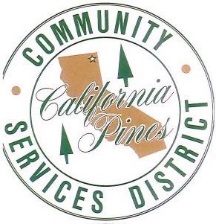 DISTRICT MEETING AGENDA4:00 P.M.                                                                                 County Road #71 Bldg. #376REGULAR MEETINGASSISTANCE FOR THE DISABLED:  If you are disabled and need accommodation to participate in the meeting, please call 530-233-2766 to make necessary arrangements. CALL TO ORDER:Roll CallPledge of AllegianceAnnouncements, introductions, recognitions:The Board of Directors will be hosting a barbeque for the CSD staff and their families, in recognition of the service provided to the Cal Pines Community. BBQ will be held at the Lake Station on: Sunday, May 21st at 4:00 pmAdditional FEMA disaster funds have been made available to apply for. The District will apply for these funds to help make the needed road repairs caused by the winter storms.An additional section is added to the agenda format, which allows directors the opportunity to discuss any topic that would be of interest to other board members, staff and audience members. The section is called “Directors Reports” and will be listed at the end of the meeting.PUBLIC COMMENT:  Any member of the public may address the Board now on any matter within the jurisdiction of the Board. The Board requests that members of the public limit their comments to a maximum of three minutes. (This should not relate to any item on the agenda. If a member of the public desires to provide comments to the Board on an agenda item, they should do so at the time the item is considered. NOTHING UNDER THIS SECTION MAY BE ACTED UPON IN THIS MEETING.)CONSENT CALENDAR: (All matters under the Consent Calendar are routine and will be approved by one motion, unless a board member requests separate action on a specific item.) Consider adoption of the May 17, 2017 agenda. Consider approval of minutes from the April 12, 2017 regular meeting. Review of the Financial Reports April 2017. (Treasurers Report)Profit and Loss by month - current Fiscal YearProfit and Loss. Budget vs Actual -  Prior Month and Year to DateBalance Sheet to Date Bank Register. Prior MonthGENERAL MANAGERS REPORT: General Manager will report on District activities - Action may be needed.Focus on repairs to damages at the sewer ponds caused by the January and February storm events.Update on building plans for new District Office.Additional training and licensing of staff in the operations of water, sewer, and vector. Ongoing efforts to work with Modoc County on the “stalled” re-zone for the airpark.Status report for damages claim from Cal Pines resident.OLD BUSINESS:Review Policy # 3125 – Debt Management from Indian Valley CSD for consideration of adopting a similar policy. Action may or may not be needed.NEW BUSINESS:Policy # 4030 - RemunerationPolicy missing from 2017 Policy Manual. Review and consider adding back, including the following revisions: include reference to CA Government Code §61047, and change the annual establishment date to January to coordinate with the annual organizational meeting. Action needed.Policy #2500 – VacationsReview and approve the revision to 2500.11, changing the annual date to cash out remaining vacation time from December 31 to June 30, 2016 to correlate with the fiscal year. Review revision to 2500.2, updated to hourly pay rate for vacation pay. Action needed.2017/18 BudgetReview and consider approval the annual budget - Action needed.Plumas Bank Signature Card Board members to update signature card for signing checks.DIRECTORS REPORT: In accordance with Government Code 54954.2(a), Directors may make brief announcements of brief reports on their own activities. They may ask questions for clarification, make a referral to staff or act to have staff place a matter of business on a future agenda.CERTIFICATE OF POSTING	I, Susan Lake - Secretary to the Board of Directors, certify that on May 11, 2017 I posted a copy of the foregoing agenda near the regular meeting place of the Board of Directors of the California Pines Services District, said time being at least 72 hours in advance of the meeting of the Board of Directors. (Government Code Section 54954.2) Signature________________________          The next regular meeting of the Board of Directors will be June 21, 2017 at 4 p.m.          